Буковинська Мала академія наук учнівської молоді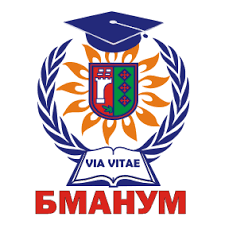 Запрошуються учні 8-10 класів загальноосвітніх та професійно-технічних закладів освіти області на навчання у 2022/2023 н.р. 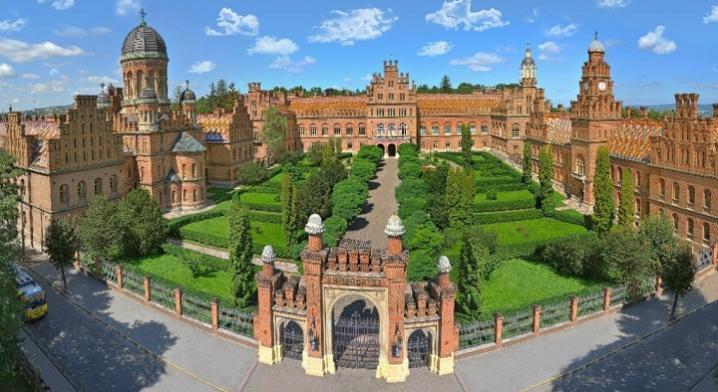 Прийом документів до 23 вересня 2022 року     Вступники подають:заяву;фото – 2 шт. (3*4);копію табеля успішності.Заяву можна подати наступним чином:зареєструватися, заповнивши гул-форму за посиланням: https://forms.gle/AzMdY4BMhzFcKpAd8 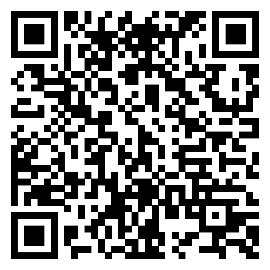 скачати та заповнити заяву, надіслати разом зі сканованим табелем на електронну пошту (bmancv@gmail.com);скачати заяву, заповнити та принести до приймальної комісії (м. Чернівці, вул. Сторожинецька, 62).Зразок заяви для вступу можна завантажити на нашому сайті: http://chernivtsi.man.gov.ua/news/Novini_akademii/Bukovinska_Mala_akademija_nauk_uchnivskoi_molodi_ogoloshue__nabir_sluhachiv_na_20222023_nr/ 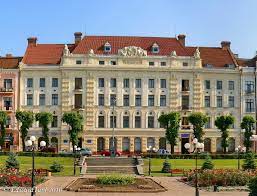 Відділення та секції БМАНУМ: ІсторіяНаук про ЗемлюФілософія ПравознавствоЛітературознавство, фольклористика та мистецтвознавствоУкраїнська мова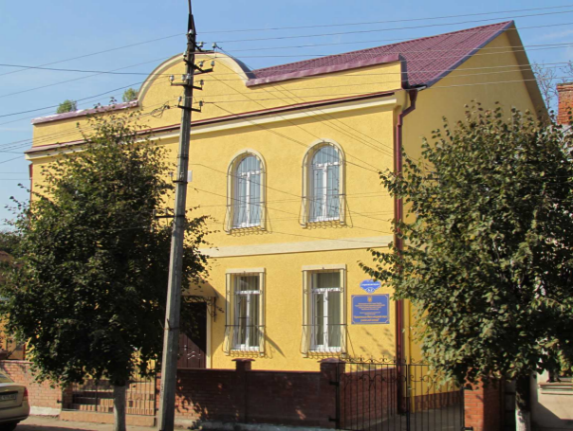 Англійська моваНімецька моваРумунська моваКомп’ютерні наукиФізико-технічні наукиМатематикаЕкономіка  Біологія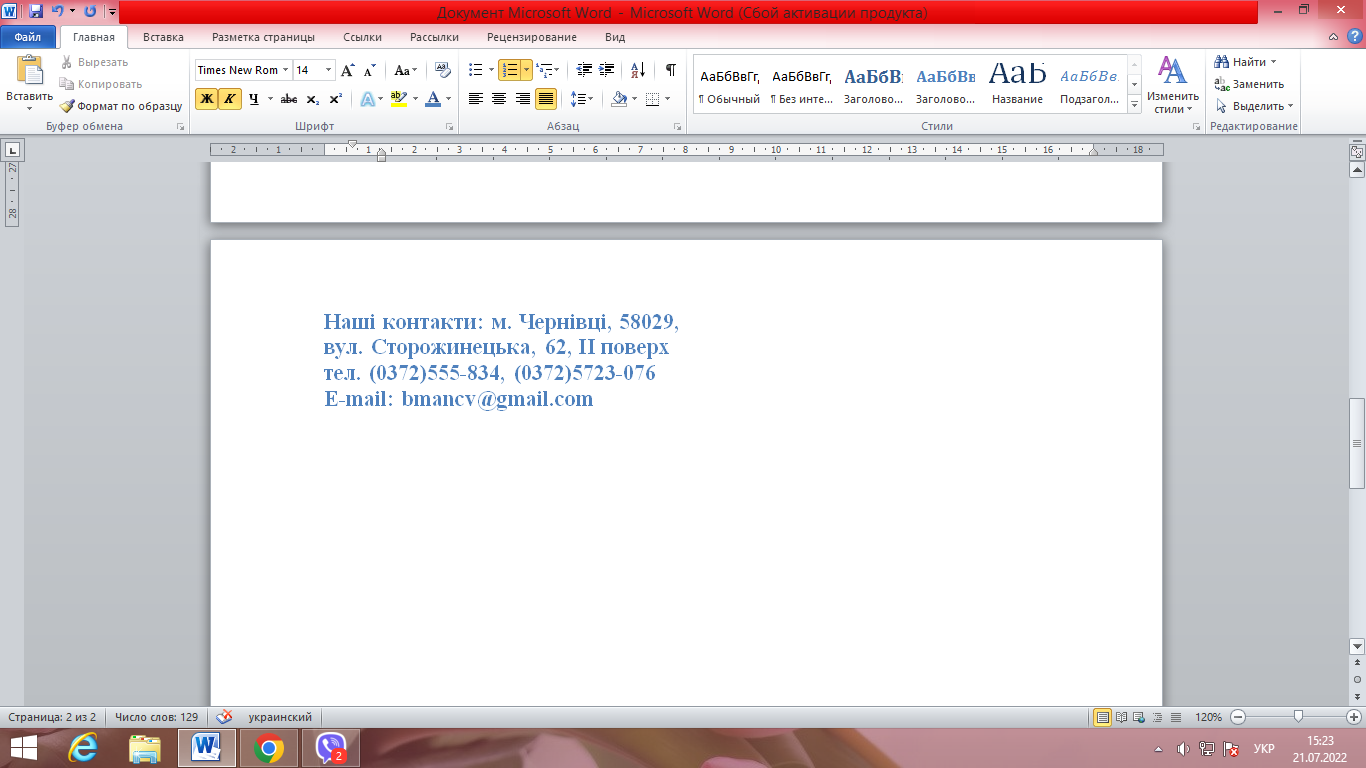  Медицина  Хімія